Сумська міська радаVIІІ СКЛИКАННЯ         СЕСІЯРІШЕННЯвід                        2021 року №            -МРм. СумиРозглянувши звернення громадянина (вхід. № 765426 від 03.03.2021 управління «ЦНАП у м. Суми»), надані документи, відповідно до статей 12, 118, 121, 122 Земельного кодексу України, статті 50 Закону України «Про землеустрій», частини третьої статті 15 Закону України «Про доступ до публічної інформації», Державних будівельних норм України Б.2.2-12:2019 «Планування і забудова територій», враховуючи протокол засідання постійної комісії з питань архітектури, містобудування, регулювання земельних відносин, природокористування та екології Сумської міської ради від 03.08.2021 № 29, керуючись пунктом 34 частини першої статті 26 Закону України «Про місцеве самоврядування в Україні», Сумська міська рада ВИРІШИЛА:Відмовити Дахну Олександру Сергійовичу в наданні дозволу на розроблення проекту землеустрою щодо відведення земельної ділянки у власність за адресою: м. Суми, біля земельної ділянки з кадастровим номером 5910136300:14:004:0041, орієнтовною площею 0,1200 га для ведення садівництва у зв’язку з:- невідповідністю проектному рішенню Детального плана території по проспекту Козацькому - вулиці Герасима Кондратьєва у м. Суми, затвердженому рішенням виконавчого комітету Сумської міської ради від 14.08.2018 № 445, оскільки земельна ділянка потрапляє в межі території проектної вуличної мережі та в межі існуючої та проектної санітарно-захисної зони від гаражів, де розміщення нових ділянок для садівництва не допускається згідно з положеннями Державних санітарних правил планування та забудови населених пунктів;- невідповідностю пункту 6.1.44 Державних будівельних норм України Б.2.2-12:2019 «Планування і забудова територій», згідно з яким розміщення нової дачної та садової забудови в межах населених пунктів не допускається.Сумський міський голова                                                                       О.М. ЛисенкоВиконавець: Михайлик Т.О.Ініціатор розгляду питання –– постійна комісія з питань архітектури, містобудування, регулювання земельних відносин, природокористування та екології Сумської міської ради Проєкт рішення підготовлено Департаментом забезпечення ресурсних платежів Сумської міської радиДоповідач – Клименко Ю.М.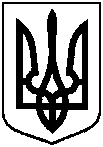 Проєктоприлюднено «__»_________2021 р.Про відмову Дахну Олександру Сергійовичу в наданні дозволу на розроблення проекту землеустрою щодо відведення земельної ділянки у власність за адресою: м. Суми, біля земельної ділянки з кадастровим номером 5910136300:14:004:0041, орієнтовною площею 0,1200 га 